ПРАВИТЕЛЬСТВО РОССИЙСКОЙ ФЕДЕРАЦИИПОСТАНОВЛЕНИЕот 11 апреля 2023 г. N 586ОБ УТВЕРЖДЕНИИ ТРЕБОВАНИЙК АНТИТЕРРОРИСТИЧЕСКОЙ ЗАЩИЩЕННОСТИ ОБЪЕКТОВ (ТЕРРИТОРИЙ)УГОЛОВНО-ИСПОЛНИТЕЛЬНОЙ СИСТЕМЫ РОССИЙСКОЙ ФЕДЕРАЦИИ,ФОРМ ПАСПОРТОВ БЕЗОПАСНОСТИ ОБЪЕКТОВ (ТЕРРИТОРИЙ)УГОЛОВНО-ИСПОЛНИТЕЛЬНОЙ СИСТЕМЫ РОССИЙСКОЙ ФЕДЕРАЦИИИ ПРИЗНАНИИ УТРАТИВШИМИ СИЛУ НЕКОТОРЫХ АКТОВПРАВИТЕЛЬСТВА РОССИЙСКОЙ ФЕДЕРАЦИИВ соответствии с пунктом 4 части 2 статьи 5 Федерального закона "О противодействии терроризму" Правительство Российской Федерации постановляет:1. Утвердить прилагаемые:требования к антитеррористической защищенности объектов (территорий) уголовно-исполнительной системы Российской Федерации;форму паспорта безопасности объектов (территорий) уголовно-исполнительной системы Российской Федерации, в которых отбывают уголовные наказания осужденные и содержатся лица, подозреваемые и обвиняемые в совершении преступлений;форму паспорта безопасности объектов (территорий) уголовно-исполнительной системы Российской Федерации (предприятий, специально созданных для обеспечения деятельности уголовно-исполнительной системы Российской Федерации, научно-исследовательских, проектных, медицинских, образовательных и иных организаций).2. Признать утратившими силу:постановление Правительства Российской Федерации от 14 ноября 2014 г. N 1193 "Об утверждении требований к антитеррористической защищенности объектов (территорий) уголовно-исполнительной системы и формы паспорта безопасности объектов (территорий) уголовно-исполнительной системы" (Собрание законодательства Российской Федерации, 2014, N 47, ст. 6553);постановление Правительства Российской Федерации от 3 марта 2018 г. N 218 "О внесении изменений в постановление Правительства Российской Федерации от 14 ноября 2014 г. N 1193" (Собрание законодательства Российской Федерации, 2018, N 11, ст. 1632);постановление Правительства Российской Федерации от 29 ноября 2019 г. N 1529 "О внесении изменения в требования к антитеррористической защищенности объектов (территорий) уголовно-исполнительной системы" (Собрание законодательства Российской Федерации, 2019, N 49, ст. 7108).3. Финансовое обеспечение расходных обязательств Российской Федерации, связанных с реализацией настоящего постановления, осуществлять в пределах бюджетных ассигнований, предусмотренных Федеральной службе исполнения наказаний в федеральном бюджете на осуществление деятельности в установленной сфере, и без выделения дополнительных бюджетных ассигнований.Председатель ПравительстваРоссийской ФедерацииМ.МИШУСТИНУтвержденыпостановлением ПравительстваРоссийской Федерацииот 11 апреля 2023 г. N 586ТРЕБОВАНИЯК АНТИТЕРРОРИСТИЧЕСКОЙ ЗАЩИЩЕННОСТИ ОБЪЕКТОВ (ТЕРРИТОРИЙ)УГОЛОВНО-ИСПОЛНИТЕЛЬНОЙ СИСТЕМЫ РОССИЙСКОЙ ФЕДЕРАЦИИI. Общие положения1. Настоящие требования устанавливают комплекс мероприятий, направленных на обеспечение антитеррористической защищенности объектов (территорий) уголовно-исполнительной системы Российской Федерации (далее соответственно - объект (территория), уголовно-исполнительная система).2. Для целей настоящих требований под объектами (территориями) понимаются комплексы технологически и технически связанных между собой зданий, строений, сооружений и систем, находящиеся под единой системой охраны (надзора), отдельные здания, строения и сооружения, земельные участки, правообладателями которых являются Федеральная служба исполнения наказаний, территориальные органы Федеральной службы исполнения наказаний, учреждения, исполняющие наказания, следственные изоляторы уголовно-исполнительной системы, предприятия, специально созданные для обеспечения деятельности уголовно-исполнительной системы, научно-исследовательские, проектные, медицинские, образовательные и иные организации, входящие в уголовно-исполнительную систему (далее - органы, учреждения (организации) уголовно-исполнительной системы).3. Настоящие требования не распространяются на объекты (территории), выведенные из эксплуатации.4. Ответственность за обеспечение антитеррористической защищенности объектов (территорий) возлагается на:а) заместителя директора Федеральной службы исполнения наказаний в соответствии с распределением обязанностей в отношении объектов (территорий), правообладателем которых является Федеральная служба исполнения наказаний;б) руководителя учреждения (организации) уголовно-исполнительной системы, непосредственно подчиненного Федеральной службе исполнения наказаний, в отношении объектов (территорий), правообладателями которых являются учреждения (организации) уголовно-исполнительной системы, непосредственно подчиненные Федеральной службе исполнения наказаний;в) начальника территориального органа Федеральной службы исполнения наказаний в отношении объектов (территорий), правообладателями которых являются органы, учреждения (организации) уголовно-исполнительной системы, непосредственно подчиненные территориальным органам Федеральной службы исполнения наказаний.II. Категорирование объектов (территорий) и порядокего проведения5. В целях установления дифференцированных требований к обеспечению антитеррористической защищенности объектов (территорий) осуществляется их категорирование.6. Категорирование объектов (территорий) проводится с учетом возможных последствий совершения на них террористического акта на основании оценки состояния защищенности объектов (территорий), учитывающей его значимость для инфраструктуры и жизнеобеспечения, степень потенциальной опасности совершения террористического акта на объектах (территориях).7. Возможные последствия совершения террористического акта на объекте (территории) определяются на основании прогнозных показателей о количестве людей, которые могут погибнуть или получить вред здоровью, а также о возможном материальном ущербе.8. Для проведения категорирования объекта (территории), оценки его антитеррористической защищенности, определения необходимых организационно-практических и инженерно-технических мероприятий по обеспечению его антитеррористической защищенности решением должностного лица, ответственного за обеспечение антитеррористической защищенности объекта (территории), создается комиссия по обследованию и категорированию объекта (территории) (далее - комиссия):в отношении функционирующего (эксплуатируемого) объекта (территории) - в течение 30 рабочих дней со дня утверждения настоящих требований;при вводе в эксплуатацию нового объекта (территории) - в течение 15 рабочих дней со дня ввода объекта (территории) в эксплуатацию.9. Председателем комиссии назначается:а) в отношении объектов (территорий), правообладателем которых является Федеральная служба исполнения наказаний, - должностное лицо, уполномоченное лицом, ответственным за обеспечение антитеррористической защищенности объекта (территории);б) в отношении объектов (территорий), правообладателем которых является учреждение (организация) уголовно-исполнительной системы, непосредственно подчиненное Федеральной службе исполнения наказаний, - один из заместителей руководителя учреждения (организации) уголовно-исполнительной системы, непосредственно подчиненного Федеральной службе исполнения наказаний, в соответствии с распределением обязанностей;в) в отношении объектов (территорий), правообладателем которых является территориальный орган Федеральной службы исполнения наказаний, учреждение уголовно-исполнительной системы, непосредственно подчиненное территориальному органу Федеральной службы исполнения наказаний, - один из заместителей начальника территориального органа Федеральной службы исполнения наказаний в соответствии с распределением обязанностей.10. В состав комиссии включаются:а) руководители и сотрудники (работники) подразделений, обеспечивающих управление органами, учреждениями (организациями) уголовно-исполнительной системы;б) сотрудники (работники) оперативной службы, служб охраны, режима и надзора, ведомственной противопожарной службы, тыловой, энергетической, производственной и медицинской служб, службы капитального строительства и ремонта, а также сотрудники (работники), ответственные за мобилизационную работу и гражданскую оборону;в) представители территориальных органов безопасности и территориальных органов Федеральной службы войск национальной гвардии Российской Федерации или подразделений вневедомственной охраны войск национальной гвардии Российской Федерации (по согласованию).11. Комиссия в ходе работы:а) проводит обследование объекта (территории) на предмет состояния его антитеррористической защищенности, в том числе проверяет организацию охраны, пропускного и внутриобъектового режимов, наличие и работоспособность инженерно-технических средств охраны и надзора, а также средств противопожарной защиты;б) изучает конструктивные и технические характеристики объекта (территории), сведения о расположении объекта (территории), а также наличие иных объектов (территорий), непосредственно прилегающих к объекту (территории);в) изучает организацию функционирования объекта (территории), режим его работы, а также уточняет общую численность работников, осужденных, лиц, содержащихся под стражей, и посетителей;г) определяет степень угрозы совершения террористического акта на объекте (территории) и возможные последствия его совершения, значимость объекта (территории) для инфраструктуры, жизнеобеспечения и степень потенциальной опасности совершения террористического акта;д) определяет потенциально опасные участки объекта (территории), совершение террористического акта на которых может привести к возникновению чрезвычайных ситуаций с опасными социально-экономическими последствиями, и (или) критические элементы объекта (территории), совершение террористического акта на которых приведет к прекращению функционирования объекта (территории) в целом, его повреждению или аварии на нем;е) на основе сравнительного анализа всех критериев и показателей категорирования устанавливает категорию объекта (территории) или подтверждает (изменяет) ранее присвоенную категорию;ж) определяет достаточность принимаемых мер для обеспечения антитеррористической защищенности объекта (территории) и при необходимости вносит предложения о принятии дополнительных мер, направленных на усиление антитеррористической защищенности объекта (территории).12. С учетом возможных последствий совершения террористического акта на объектах (территориях) устанавливаются следующие категории объектов (территорий):категория 1 (высокая значимость) - объекты (территории), на которых одновременно может находиться более 500 человек или совершение террористического акта в отношении которых может повлечь материальный ущерб в размере более 500 миллионов рублей;категория 2 (средняя значимость) - объекты (территории), на которых одновременно может находиться от 50 до 500 человек или совершение террористического акта в отношении которых может повлечь материальный ущерб в размере от 50 до 500 миллионов рублей;категория 3 (низкая значимость) - объекты (территории), на которых одновременно может находиться до 50 человек или совершение террористического акта в отношении которых может повлечь материальный ущерб в размере до 50 миллионов рублей.Объектам (территориям) присваивается категория, соответствующая наивысшему количественному показателю любого из критериев категорирования, указанных в настоящем пункте.При наличии разногласий между членами комиссии по отнесению объекта (территории) к определенной категории окончательное решение принимается председателем комиссии. Особое мнение членов комиссии указывается в акте обследования и категорирования объекта (территории).13. Исправительные колонии (особого, строгого и общего режимов), воспитательные колонии, следственные изоляторы и тюрьмы, лечебные исправительные и лечебно-профилактические учреждения, отдельно расположенные постоянные или временные производственные объекты, а также склады (хранилища, места) для хранения вооружения, боеприпасов, взрывчатых веществ, специальных средств, боевой и специальной техники относятся к объектам (территориям) 1 категории.Колонии-поселения и исправительные центры, в которых осуществляется надзор за осужденными, относятся к объектам (территориям) не ниже 2 категории.14. Выделение потенциально опасных участков объекта (территории) и критических элементов объекта (территории) осуществляется с учетом:а) наличия на объекте (территории) уязвимых мест, влияющих на прогнозные показатели человеческих жертв и материального ущерба;б) наличия на объекте (территории) мест (складов) для хранения вооружения, боеприпасов, взрывчатых веществ, специальных средств, боевой и специальной техники, а также экологически опасных производств и материалов;в) наличия режимных помещений, специальных хранилищ, а также множительной аппаратуры и автоматизированных рабочих мест, предназначенных для обработки сведений, составляющих государственную тайну;г) наличия осужденных за совершение террористических актов.15. По результатам работы комиссии объекту (территории) присваивается категория и определяются мероприятия по обеспечению его антитеррористической защищенности.16. Решение комиссии не позднее 30 рабочих дней со дня ее создания оформляется актом обследования и категорирования объекта (территории), который утверждается председателем комиссии. Акт обследования и категорирования объекта (территории) является основанием для актуализации (разработки) паспорта безопасности объекта (территории) (далее - паспорт безопасности).III. Меры по обеспечению антитеррористической защищенностиобъекта (территории)17. Антитеррористическая защищенность объекта (территории) независимо от его категории обеспечивается путем осуществления комплекса мер, направленных на:а) воспрепятствование неправомерному проникновению на объект (территорию);б) выявление потенциальных нарушителей пропускного и внутриобъектового режимов, установленных на объекте (территории), и (или) признаков подготовки совершения террористического акта или его совершения;в) пресечение попыток совершения террористического акта на объекте (территории);г) минимизацию возможных последствий совершения террористического акта на объекте (территории) и ликвидацию угрозы его совершения;д) обеспечение защиты служебной информации ограниченного распространения, содержащейся в паспорте безопасности и иных документах объектов (территорий), в том числе служебной информации ограниченного распространения о принимаемых мерах по антитеррористической защищенности объектов (территорий);е) выявление и предотвращение несанкционированного проноса (провоза) и применения на объекте (территории) токсичных химикатов, отравляющих веществ и патогенных биологических агентов, в том числе при их получении посредством почтовых отправлений.18. Мерами, направленными на воспрепятствование неправомерному проникновению на объект (территорию), являются:а) организация охраны и установление пропускного и внутриобъектового режимов;б) оснащение объектов (территорий) современными инженерно-техническими средствами охраны и средствами связи, а также поддержание их в исправном состоянии;в) контроль за наиболее вероятными направлениями и местами проникновения на объект (территорию) посторонних лиц;г) своевременное обнаружение фактов несанкционированного проникновения на объект (территорию) посторонних лиц;д) пресечение несанкционированного проникновения на объект (территорию) посторонних лиц.19. Мерами, направленными на выявление потенциальных нарушителей пропускного и внутриобъектового режимов, установленных на объекте (территории), и (или) признаков подготовки совершения террористического акта или его совершения, являются:а) постоянный мониторинг обстановки внутри объекта (территории) и на прилегающей к нему территории, в том числе с использованием системы видеонаблюдения;б) анализ и обобщение материалов системы видеонаблюдения, фактов нарушения пропускного и внутриобъектового режимов, попыток несанкционированного проникновения на объект (территорию) посторонних лиц и провокаций сотрудников (работников) служб охраны на неправомерные действия;в) периодический осмотр объекта (территории) для своевременного обнаружения потенциально опасных для жизни и здоровья людей предметов (веществ);г) контроль за деятельностью работников, привлекаемых к ремонту и обслуживанию объекта (территории), а также за пребыванием на объекте (территории) иных лиц (посетителей).20. Мерами, направленными на пресечение попыток совершения террористического акта на объекте (территории), являются:а) подготовка сотрудников (работников) объекта (территории) к порядку действий при обнаружении угрозы (попыток) совершения террористического акта на объекте (территории);б) своевременное обнаружение угрозы совершения террористического акта на объекте (территории) и незамедлительное информирование об этом территориальных органов безопасности, территориальных органов Федеральной службы войск национальной гвардии Российской Федерации и (или) подразделений вневедомственной охраны войск национальной гвардии Российской Федерации, территориальных органов Министерства внутренних дел Российской Федерации на региональном уровне по месту нахождения объекта (территории);в) ограничение доступа к обнаруженным потенциально опасным предметам (веществам).21. Мерами, направленными на минимизацию возможных последствий совершения террористического акта на объекте (территории) и ликвидацию угрозы его совершения, являются:а) незамедлительное информирование территориальных органов безопасности, территориальных органов Федеральной службы войск национальной гвардии Российской Федерации и (или) подразделений вневедомственной охраны войск национальной гвардии Российской Федерации, территориальных органов Министерства внутренних дел Российской Федерации на региональном уровне по месту нахождения объекта (территории) о готовящемся (совершенном) террористическом акте на объекте (территории);б) обеспечение постоянной готовности сотрудников (работников) объекта (территории) к действиям по предупреждению и ликвидации ситуаций, связанных с угрозой совершения (совершением) террористического акта;в) своевременное оповещение сотрудников (работников) и иных лиц, находящихся на объекте (территории), о возникновении ситуаций, связанных с угрозой совершения (совершением) террористического акта, и обеспечение их эвакуации с объекта (территории);г) проведение учений и тренировок с отработкой действий в ситуациях, связанных с угрозой совершения (совершением) террористического акта, сотрудников (работников), находящихся на объекте (территории), в том числе по безопасной и своевременной их эвакуации с объекта (территории);д) своевременное оказание помощи лицам, пострадавшим от террористического акта.22. Мерами, направленными на обеспечение защиты служебной информации ограниченного распространения, содержащейся в паспорте безопасности и иных документах объектов (территорий), в том числе служебной информации ограниченного распространения о принимаемых мерах по антитеррористической защищенности объектов (территорий), являются:а) пресечение доступа посторонних лиц к служебной информации ограниченного распространения, содержащейся в паспорте безопасности, иных документах объектов (территорий) и на других материальных носителях информации, в том числе служебной информации ограниченного распространения о принимаемых мерах по антитеррористической защищенности таких объектов (территорий);б) обеспечение надлежащего хранения и использования служебной информации ограниченного распространения, содержащейся в паспорте безопасности, иных документах объектов (территорий) и на других материальных носителях информации, в том числе служебной информации ограниченного распространения о принимаемых мерах по антитеррористической защищенности таких объектов (территорий);в) выявление возможных каналов и предупреждение утечки служебной информации ограниченного распространения, содержащейся в паспорте безопасности, иных документах объектов (территорий) и на других материальных носителях информации, в том числе служебной информации ограниченного распространения о принимаемых мерах по антитеррористической защищенности таких объектов (территорий);г) подготовка и переподготовка сотрудников (работников) объектов (территорий) по вопросам работы со служебной информацией ограниченного распространения.23. Мерами, направленными на выявление и предотвращение несанкционированного проноса (провоза) и применения на объекте (территории) токсичных химикатов, отравляющих веществ и патогенных биологических агентов, в том числе при их получении посредством почтовых отправлений, являются:а) разработка порядка действий сотрудников (работников) объекта (территории) при обнаружении токсичных химикатов, отравляющих веществ и патогенных биологических агентов, в том числе в полученных почтовых отправлениях;б) своевременное обнаружение и предотвращение несанкционированного проноса (провоза) и применения токсичных химикатов, отравляющих веществ и патогенных биологических агентов, в том числе при их получении посредством почтовых отправлений;в) ограничение доступа сотрудников (работников) объекта (территории) и посетителей, находящихся на объекте (территории), к обнаруженным токсичным химикатам, отравляющим веществам и патогенным биологическим агентам, в том числе при их получении посредством почтовых отправлений.24. На объектах (территориях), которым присвоена категория 3, в дополнение к мероприятиям, предусмотренным пунктами 18 - 23 настоящих требований, осуществляются следующие мероприятия:а) проводятся не реже 2 раз в год комплексные комиссионные обследования на предмет оценки состояния антитеррористической защищенности, выявления мест (направлений), уязвимых в части совершения террористических актов (далее - комплексные комиссионные обследования), по результатам которых вырабатываются и реализуются меры по изменению (уточнению) систем охраны и надзора, совершенствованию комплексов инженерно-технических средств охраны и надзора, ликвидации уязвимости указанных мест (направлений);б) осуществляется ежедневный осмотр состояния комплекса инженерно-технических средств охраны и надзора объектов (территорий), а также производственных помещений и площадок в целях обнаружения взрывных устройств;в) определяются система сигналов и способов оповещения сотрудников (работников) объектов (территорий), а также порядок их действий при возникновении террористической угрозы;г) объекты (территории) оборудуются системами тревожной и охранно-пожарной сигнализации, охранного телевидения в соответствии с требованиями нормативных правовых актов Российской Федерации.25. На объектах (территориях), которым присвоена категория 2, дополнительно к мероприятиям, предусмотренным пунктами 18 - 24 настоящих требований, осуществляются следующие мероприятия:а) организационно-практические мероприятия, предусматривающие:организацию надзора за осужденными (для исправительных учреждений);осуществление досмотра посылок и передач для осужденных;осуществление периодического осмотра сотрудниками (работниками) из состава дежурных смен (дежурной службы) территории, прилегающей к объекту (территории), в том числе с использованием средств досмотра;б) инженерно-технические мероприятия, предусматривающие оборудование объектов (территорий):ограждениями и инженерными заграждениями (элементами запретных зон);охранным освещением;средствами охранного телевидения;средствами обеспечения безопасности сотрудников (работников) и техническими средствами тревожной (охранной) сигнализации на постах, в специальных помещениях, на контрольно-пропускных пунктах, на внутренней территории;системами контроля и управления доступом;средствами охранно-пожарной сигнализации.26. На объектах (территориях), которым присвоена категория 1, дополнительно к мероприятиям, предусмотренным пунктами 18 - 25 настоящих требований, осуществляются следующие мероприятия:а) организационно-практические мероприятия, предусматривающие:вооруженную охрану;организацию надзора за осужденными и лицами, содержащимися под стражей;организацию пропускного режима с обязательным применением средств досмотра и использованием служебных собак;осуществление досмотра посылок и передач для осужденных и лиц, содержащихся под стражей;осуществление периодического осмотра территории, прилегающей к объекту (территории), сотрудниками (работниками) из состава караулов с использованием средств досмотра и служебных собак;б) инженерно-технические мероприятия, предусматривающие оборудование объектов (территорий):ограждениями и инженерными заграждениями (элементами запретных зон), в том числе прилегающей территории;техническими средствами и подсистемами оперативной связи и оповещения.27. Строящиеся и реконструируемые объекты (территории) могут оборудоваться интегрированной системой безопасности, представляющей собой совокупность технических средств охраны, надзора и программного обеспечения, объединенных в единую систему в целях обеспечения физической защиты объекта (территории) от внешних и внутренних источников опасности.28. Объекты (территории), имеющие отгороженные запретные зоны периметра (за исключением воспитательных колоний), дополнительно могут оснащаться защитными электрошоковыми устройствами.29. Организация комплексных комиссионных обследований объектов (территорий) осуществляется в соответствии с пунктами 9 и 10 настоящих требований без привлечения представителей территориальных органов безопасности и территориальных органов Федеральной службы войск национальной гвардии Российской Федерации или подразделений вневедомственной охраны войск национальной гвардии Российской Федерации.IV. Порядок информирования об угрозе совершенияили о совершении террористического акта на объекте(территории) и реагирования на полученную информацию30. В случае возникновения угрозы совершения или совершения террористического акта на объектах (территориях) первоначальные действия по сбору данных обстановки, оповещению сотрудников (работников) органов, учреждений (организаций) уголовно-исполнительной системы, незамедлительному информированию территориальных органов безопасности, территориальных органов Федеральной службы войск национальной гвардии Российской Федерации и (или) подразделений вневедомственной охраны войск национальной гвардии Российской Федерации, территориальных органов Министерства внутренних дел Российской Федерации на региональном уровне по месту нахождения объекта (территории), а также организации эвакуации лиц, находящихся в районе совершения террористического акта, возлагаются на дежурные службы (руководителей) органов, учреждений (организаций) уголовно-исполнительной системы.31. При получении информации о готовящемся (совершенном) террористическом акте на объекте (территории) должностные лица органов, учреждений (организаций) уголовно-исполнительной системы должны незамедлительно проинформировать об этом территориальный орган безопасности, территориальный орган Федеральной службы войск национальной гвардии Российской Федерации и (или) подразделение вневедомственной охраны войск национальной гвардии Российской Федерации, территориальный орган Министерства внутренних дел Российской Федерации на региональном уровне по месту нахождения объекта (территории), оповестить сотрудников (работников) и иных лиц, находящихся на объекте (территории), для их безопасной, беспрепятственной и своевременной эвакуации в безопасные места, а также обеспечить локализацию (оцепление) района (места) происшествия.32. К типовым ситуациям, требующим выполнения действий, предусмотренных пунктами 30 и 31 настоящих требований, относятся:а) получение руководителем органа, учреждения (организации) уголовно-исполнительной системы или сотрудниками (работниками) объекта (территории) конкретных угроз террористического характера по телефону, в виде анонимных писем или с использованием иных средств коммуникации;б) обнаружение сотрудниками (работниками) органов, учреждений (организаций) уголовно-исполнительной системы на объекте (территории) (прилегающей к нему территории) предмета с явными признаками взрывного или иного опасного устройства;в) обнаружение подозрительных предметов, требующих специальной проверки в целях установления их реальной взрывной, радиационной, химической и биологической опасности;г) совершение взрыва, повлекшего за собой человеческие жертвы, уничтожение и повреждение материальных ценностей, длительное отключение электрической энергии, тепла, газа;д) захват объекта (территории), а также захват и удержание заложников на территории или в помещениях объекта (территории);е) несанкционированная парковка автомобиля с опасными предметами в непосредственной близости к объекту (территории);ж) повреждение (попытка повреждения) комплекса инженерно-технических средств охраны и надзора, систем жизнеобеспечения объекта (территории) различными способами (взрыв, поджог, механические повреждения);з) другие чрезвычайные обстоятельства, связанные с противоправными действиями осужденных и лиц, содержащихся под стражей, на территории объекта (территории), а также аварийными ситуациями в системах жизнеобеспечения объекта (территории).33. При получении информации об угрозе совершения террористического акта на объекте (территории) руководителями органов, учреждений (организаций) уголовно-исполнительной системы осуществляются мероприятия по обеспечению соответствующего режима усиления противодействия терроризму в целях своевременного и адекватного реагирования на возникающие террористические угрозы, предупреждения совершения террористических актов, направленных против объектов (территорий).34. Режимы усиления противодействия терроризму предусматривают выполнение мероприятий, определенных настоящими требованиями, в зависимости от степени угрозы совершения террористического акта и его возможных последствий, уровня террористической опасности, вводимого в пределах субъектов Российской Федерации и на отдельных участках территории Российской Федерации (объектах) в соответствии с Порядком установления уровней террористической опасности, предусматривающих принятие дополнительных мер по обеспечению безопасности личности, общества и государства, утвержденным Указом Президента Российской Федерации от 14 июня 2012 г. N 851 "О порядке установления уровней террористической опасности, предусматривающих принятие дополнительных мер по обеспечению безопасности личности, общества и государства".V. Паспорт безопасности35. На каждый объект (территорию), на который распространяются настоящие требования, в течение 60 дней после утверждения акта обследования и категорирования объекта (территории) комиссией разрабатывается паспорт безопасности.36. Паспорт безопасности является брошюрованным информационно-справочным документом, определяющим состояние антитеррористической защищенности объекта (территории) для осуществления мероприятий по предупреждению (пресечению) террористических актов, направленных против сотрудников (работников) объекта (территории) и непосредственно объекта (территории).37. Паспорт безопасности, иные документы и другие материальные носители информации, касающиеся принимаемых мер по антитеррористической защищенности объекта (территории), являются документами, содержащими служебную информацию ограниченного распространения, и имеют пометку "Для служебного пользования".Решение о присвоении грифа секретности паспорту безопасности, иным документам и другим материальным носителям информации, касающимся принимаемых мер по антитеррористической защищенности объекта (территории), принимается в соответствии с законодательством Российской Федерации.38. Паспорт безопасности согласовывается с руководителем территориального органа безопасности или уполномоченным им должностным лицом, а также руководителем территориального органа Федеральной службы войск национальной гвардии Российской Федерации или подразделения вневедомственной охраны войск национальной гвардии Российской Федерации по месту нахождения объекта (территории) и утверждается должностным лицом, ответственным за обеспечение антитеррористической защищенности объекта (территории).Согласование паспорта безопасности осуществляется в течение 10 рабочих дней со дня его поступления в территориальные органы (подразделения), указанные в настоящем пункте. При наличии замечаний паспорт безопасности возвращается в указанный срок правообладателю объекта (территории).Доработка паспорта безопасности осуществляется в течение 10 рабочих дней со дня его поступления правообладателю объекта (территории).Утверждение паспорта безопасности осуществляется в течение 10 рабочих дней со дня его поступления правообладателю объекта (территории).39. Паспорт безопасности составляется в единственном экземпляре и хранится на объекте.Копия (электронная копия) паспорта безопасности направляется в Федеральную службу исполнения наказаний (территориальный орган указанной службы), территориальный орган безопасности по месту нахождения объекта (территории).40. Актуализация паспорта безопасности осуществляется как путем внесения в него изменений, так и путем его полной переработки в случаях изменения:а) основного предназначения объекта (территории);б) общей площади и периметра объекта (территории);в) количества потенциально опасных участков и критических элементов объекта (территории);г) сил и средств, привлекаемых для обеспечения антитеррористической защищенности объекта (территории);д) мер по инженерно-технической защите объекта (территории).41. Актуализация паспорта безопасности путем внесения в него изменений осуществляется в случаях, не влекущих за собой изменения категории объекта (территории), по решению должностного лица, ответственного за обеспечение антитеррористической защищенности объекта (территории).Изменения в паспорт безопасности вносятся в течение 10 рабочих дней с указанием в журнале учета изменений паспортов безопасности даты и причины их внесения и заверяются подписью должностного лица, ответственного за обеспечение мероприятий по антитеррористической защищенности объектов (территорий) в соответствии с пунктом 4 настоящих требований.Информация о внесении изменений в паспорт безопасности (копия изменений) в течение 10 рабочих дней направляется сопроводительным письмом в Федеральную службу исполнения наказаний (территориальный орган указанной службы) и территориальный орган безопасности по месту нахождения объекта (территории) для внесения изменений в копии паспортов безопасности.Повторное согласование паспорта безопасности с лицами, указанными в пункте 38 настоящих требований, при этом не требуется.42. Актуализация паспорта безопасности путем его полной переработки осуществляется не реже одного раза в 5 лет, а также в случаях, влекущих за собой изменение категории объекта (территории), в порядке, установленном для его разработки.43. Паспорт безопасности, признанный по результатам актуализации нуждающимся в замене или утратившим силу, хранится на объекте (территории) в установленном порядке.VI. Порядок осуществления контроля за выполнением требованийк антитеррористической защищенности объектов (территорий)44. Контроль за выполнением настоящих требований на объектах (территориях) осуществляется в форме плановых и внеплановых проверок:а) должностными лицами Федеральной службы исполнения наказаний, определенными директором Федеральной службы исполнения наказаний, - в отношении объектов (территорий), правообладателями которых являются органы, учреждения (организации) уголовно-исполнительной системы, непосредственно подчиненные указанной службе, не реже одного раза в 5 лет;б) должностными лицами, определенными начальниками территориальных органов Федеральной службы исполнения наказаний, - в отношении объектов (территорий), правообладателями которых являются органы, учреждения (организации) уголовно-исполнительной системы, непосредственно подчиненные указанным территориальным органам, не реже одного раза в год.При необходимости к указанным проверкам могут привлекаться представители территориальных органов безопасности (по согласованию).45. Плановые проверки антитеррористической защищенности объектов (территорий) осуществляются в ходе инспектирования органов, учреждений (организаций) уголовно-исполнительной системы в соответствии с графиками инспектирования и проведения контрольных проверок органов, учреждений (организаций) уголовно-исполнительной системы.Контроль за выполнением руководителями органов, учреждений (организаций) уголовно-исполнительной системы мероприятий по обеспечению антитеррористической защищенности объектов (территорий) осуществляется при проведении целевых и комплексных проверок их деятельности.46. Внеплановые проверки антитеррористической защищенности объектов (территорий) осуществляются по решению Министра юстиции Российской Федерации, директора Федеральной службы исполнения наказаний и начальника территориального органа Федеральной службы исполнения наказаний (в отношении объектов (территорий), правообладателями которых являются органы, учреждения (организации) уголовно-исполнительной системы, непосредственно подчиненные территориальному органу), принятому в том числе при получении информации об угрозе совершения террористических актов на объектах (территориях), а также в случаях совершения или предотвращения совершения террористических актов на объектах (территориях).47. Результаты работы по обеспечению антитеррористической защищенности объектов (территорий) ежегодно рассматриваются на оперативных (производственных) совещаниях под председательством должностного лица, ответственного за обеспечение антитеррористической защищенности объекта (территории).Утвержденапостановлением ПравительстваРоссийской Федерацииот 11 апреля 2023 г. N 586ФОРМА ПАСПОРТАБЕЗОПАСНОСТИ ОБЪЕКТОВ (ТЕРРИТОРИЙ) УГОЛОВНО-ИСПОЛНИТЕЛЬНОЙСИСТЕМЫ РОССИЙСКОЙ ФЕДЕРАЦИИ, В КОТОРЫХ ОТБЫВАЮТ УГОЛОВНЫЕНАКАЗАНИЯ ОСУЖДЕННЫЕ И СОДЕРЖАТСЯ ЛИЦА, ПОДОЗРЕВАЕМЫЕИ ОБВИНЯЕМЫЕ В СОВЕРШЕНИИ ПРЕСТУПЛЕНИЙУтвержденапостановлением ПравительстваРоссийской Федерацииот 11 апреля 2023 г. N 586ФОРМА ПАСПОРТАБЕЗОПАСНОСТИ ОБЪЕКТОВ (ТЕРРИТОРИЙ)УГОЛОВНО-ИСПОЛНИТЕЛЬНОЙ СИСТЕМЫ РОССИЙСКОЙ ФЕДЕРАЦИИ(ПРЕДПРИЯТИЙ, СПЕЦИАЛЬНО СОЗДАННЫХ ДЛЯ ОБЕСПЕЧЕНИЯДЕЯТЕЛЬНОСТИ УГОЛОВНО-ИСПОЛНИТЕЛЬНОЙ СИСТЕМЫРОССИЙСКОЙ ФЕДЕРАЦИИ, НАУЧНО-ИССЛЕДОВАТЕЛЬСКИХ,ПРОЕКТНЫХ, МЕДИЦИНСКИХ, ОБРАЗОВАТЕЛЬНЫХИ ИНЫХ ОРГАНИЗАЦИЙ)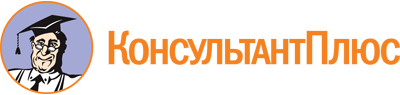 Постановление Правительства РФ от 11.04.2023 N 586
"Об утверждении требований к антитеррористической защищенности объектов (территорий) уголовно-исполнительной системы Российской Федерации, форм паспортов безопасности объектов (территорий) уголовно-исполнительной системы Российской Федерации и признании утратившими силу некоторых актов Правительства Российской Федерации"Документ предоставлен КонсультантПлюс

www.consultant.ru

Дата сохранения: 20.04.2023
 Срок действия паспортадо "__" _________ 20__ г.Срок действия паспортадо "__" _________ 20__ г.(пометка или гриф)Экз. N ______УТВЕРЖДАЮУТВЕРЖДАЮ(должностное лицо, ответственное за обеспечение антитеррористической защищенности объекта (территории)(должностное лицо, ответственное за обеспечение антитеррористической защищенности объекта (территории)(специальное звание)(специальное звание)(подпись, ф.и.о.)(подпись, ф.и.о.)"__" __________ 20__ г."__" __________ 20__ г.ПАСПОРТ БЕЗОПАСНОСТИ(полное и сокращенное наименование объекта (территории)(наименование населенного пункта)20__ г.СОГЛАСОВАНОСОГЛАСОВАНОСОГЛАСОВАНОСОГЛАСОВАНОСОГЛАСОВАНОСОГЛАСОВАНОСОГЛАСОВАНОСОГЛАСОВАНОСОГЛАСОВАНОСОГЛАСОВАНО(руководитель территориального органа безопасности или уполномоченное им должностное лицо)(руководитель территориального органа безопасности или уполномоченное им должностное лицо)(руководитель территориального органа безопасности или уполномоченное им должностное лицо)(руководитель территориального органа безопасности или уполномоченное им должностное лицо)(руководитель территориального органа безопасности или уполномоченное им должностное лицо)(руководитель территориального органа Росгвардии или подразделения вневедомственной охраны войск национальной гвардии Российской Федерации)(руководитель территориального органа Росгвардии или подразделения вневедомственной охраны войск национальной гвардии Российской Федерации)(руководитель территориального органа Росгвардии или подразделения вневедомственной охраны войск национальной гвардии Российской Федерации)(руководитель территориального органа Росгвардии или подразделения вневедомственной охраны войск национальной гвардии Российской Федерации)(руководитель территориального органа Росгвардии или подразделения вневедомственной охраны войск национальной гвардии Российской Федерации)(звание)(подпись)М.П.(ф.и.о.)(звание)(подпись)М.П.(ф.и.о.)"__" ___________ 20__ г."__" ___________ 20__ г."__" ___________ 20__ г."__" ___________ 20__ г."__" ___________ 20__ г."__" ___________ 20__ г."__" ___________ 20__ г."__" ___________ 20__ г."__" ___________ 20__ г."__" ___________ 20__ г.I. Общие сведения1. Сведения об объекте (территории)1. Сведения об объекте (территории)(полное наименование объекта (территории)(полное наименование объекта (территории)(юридический и фактический адреса объекта (территории)(юридический и фактический адреса объекта (территории)(категория объекта (территории)(категория объекта (территории)(наименование органа (учреждения) уголовно-исполнительной системы Российской Федерации, в ведении которого находится объект (территория)(наименование органа (учреждения) уголовно-исполнительной системы Российской Федерации, в ведении которого находится объект (территория)(ф.и.о., номера рабочих, домашних и мобильных телефонов и адреса руководителей органа (учреждения) уголовно-исполнительной системы Российской Федерации, в ведении которого находится объект (территория)(ф.и.о., номера рабочих, домашних и мобильных телефонов и адреса руководителей органа (учреждения) уголовно-исполнительной системы Российской Федерации, в ведении которого находится объект (территория)(ф.и.о., номера рабочего, домашнего и мобильного телефонов и адрес должностного лица, являющегося ответственным за антитеррористическую защищенность объекта (территории)(ф.и.о., номера рабочего, домашнего и мобильного телефонов и адрес должностного лица, являющегося ответственным за антитеррористическую защищенность объекта (территории)(номера телефонов оперативного дежурного ФСИН России (территориального органа ФСИН России, дежурной части учреждения уголовно-исполнительной системы Российской Федерации)(номера телефонов оперативного дежурного ФСИН России (территориального органа ФСИН России, дежурной части учреждения уголовно-исполнительной системы Российской Федерации)(общая площадь объекта (территории), кв. метров; общая протяженность его периметра, метров)(общая площадь объекта (территории), кв. метров; общая протяженность его периметра, метров).(площадь застройки объекта (территории), в том числе жилой (режимной) зоны, производственной (хозяйственно-складской) зоны, локальной зоны (для следственных изоляторов, тюрем), режимной территории, прилегающей к объекту (территории), кв. метров)2. Сведения об объектах инфраструктуры объекта (территории) (административные, жилые, производственные, хозяйственные, складские, коммунально-бытовые, культурно-досуговые здания и сооружения):N п/пОбъект инфраструктурыПлощадьЭтажностьБалансовая стоимостьСтоимость с учетом износа13..(вид деятельности объекта (территории) (для исправительной колонии - режим отбывания осужденными наказания)(вид деятельности объекта (территории) (для исправительной колонии - режим отбывания осужденными наказания)(вид деятельности объекта (территории) (для исправительной колонии - режим отбывания осужденными наказания)(вид деятельности объекта (территории) (для исправительной колонии - режим отбывания осужденными наказания)4. Режим работы объекта (территории)4. Режим работы объекта (территории).(в целом и по территориям (зонам)(в целом и по территориям (зонам)(в целом и по территориям (зонам)(в целом и по территориям (зонам)5. Характеристика места расположения объекта (территории)5. Характеристика места расположения объекта (территории)5. Характеристика места расположения объекта (территории).    6. Характеристика местности и природно-климатических условий врайоне  расположения  объекта  (территории),  включая  возможностьсезонных чрезвычайных ситуаций (затопление, лесные пожары, ураганыи т.д.) _________________________________________________________.    6. Характеристика местности и природно-климатических условий врайоне  расположения  объекта  (территории),  включая  возможностьсезонных чрезвычайных ситуаций (затопление, лесные пожары, ураганыи т.д.) _________________________________________________________.    6. Характеристика местности и природно-климатических условий врайоне  расположения  объекта  (территории),  включая  возможностьсезонных чрезвычайных ситуаций (затопление, лесные пожары, ураганыи т.д.) _________________________________________________________.    6. Характеристика местности и природно-климатических условий врайоне  расположения  объекта  (территории),  включая  возможностьсезонных чрезвычайных ситуаций (затопление, лесные пожары, ураганыи т.д.) _________________________________________________________.    6. Характеристика местности и природно-климатических условий врайоне  расположения  объекта  (территории),  включая  возможностьсезонных чрезвычайных ситуаций (затопление, лесные пожары, ураганыи т.д.) _________________________________________________________.7. Информация о расположении объекта (территории) относительно транспортных коммуникаций (автодорожные, железнодорожные, воздушные и водные пути сообщения), включая вокзалы, платформы, аэропорты, взлетно-посадочные полосы и пристани, с указанием расстояний до них:7. Информация о расположении объекта (территории) относительно транспортных коммуникаций (автодорожные, железнодорожные, воздушные и водные пути сообщения), включая вокзалы, платформы, аэропорты, взлетно-посадочные полосы и пристани, с указанием расстояний до них:7. Информация о расположении объекта (территории) относительно транспортных коммуникаций (автодорожные, железнодорожные, воздушные и водные пути сообщения), включая вокзалы, платформы, аэропорты, взлетно-посадочные полосы и пристани, с указанием расстояний до них:7. Информация о расположении объекта (территории) относительно транспортных коммуникаций (автодорожные, железнодорожные, воздушные и водные пути сообщения), включая вокзалы, платформы, аэропорты, взлетно-посадочные полосы и пристани, с указанием расстояний до них:7. Информация о расположении объекта (территории) относительно транспортных коммуникаций (автодорожные, железнодорожные, воздушные и водные пути сообщения), включая вокзалы, платформы, аэропорты, взлетно-посадочные полосы и пристани, с указанием расстояний до них:N п/пВид транспортных коммуникацийНаименованиеРасстояние до транспортных коммуникаций, метров18. Общая численность сотрудников объекта (территории) по штатному расписанию ____ человек.9. Лимит наполнения лицами, содержащимися под стражей, ____ человек.10. Средняя посещаемость объекта (территории) иными лицами (в том числе для свиданий, организации передач, обеспечения функционирования объекта, осуществления общественного контроля и других целей) ____ человек в день.11. Максимальная посещаемость не более ____ человек в день.12. Наличие вокруг объекта (территории) жилых, административных, производственных зданий и объектов массового скопления людей, их размещение по отношению к объекту (территории):N п/пНаименование здания (объекта)Характеристика здания (объекта), количество находящихся в нем людейСторона расположенияРасстояние до объекта (территории), метров113. Сведения о профессиональной подготовке сотрудников13. Сведения о профессиональной подготовке сотрудников.(в том числе о подготовке сотрудников для действий в условиях совершения террористических актов и ликвидации их последствий, а также о проведении с сотрудниками тренировок по вопросам противодействия терроризму)(в том числе о подготовке сотрудников для действий в условиях совершения террористических актов и ликвидации их последствий, а также о проведении с сотрудниками тренировок по вопросам противодействия терроризму)(в том числе о подготовке сотрудников для действий в условиях совершения террористических актов и ликвидации их последствий, а также о проведении с сотрудниками тренировок по вопросам противодействия терроризму)14. Сведения об арендаторах объекта.II. Анализ уязвимости объекта (территории) и выявление его критических элементов15. Перечень потенциально опасных участков (направлений) объекта (территории):N п/пНаименование потенциально опасного участкаРазмеры (площадь), кв. метровХарактер возможной чрезвычайной ситуации116. Перечень критических элементов объекта (территории):N п/пНаименование критического элементаКонструктивные, технологические элементыХарактер возможной чрезвычайной ситуации1III. Анализ возможных террористических посягательств на объект (территорию) и последствий совершения террористических актов на объекте (территории)    17. Сведения    о    совершавшихся   на объекте   (территории)террористических актах ____________________________________________________________________________________________________________.(дата совершения и краткий анализ причин и условий их совершения)    18.    Сведения    о    потенциальных    угрозах    совершениятеррористических актов на объекте (территории) ____________________________________________________________________________________.    19. Возможные последствия совершения на  объекте  (территории)террористического акта ____________________________________________________________________________________________________________________________________________________________________________________________________________________________________________________________________________________________________________________________________________________________________________________. (возможные противоправные действия осужденных и лиц, заключенных под стражу  (с указанием прогнозируемого количества участников),      в том числе массовые   побеги их из-под охраны, захват   заложников, а также возможность захвата  оружия, повреждения      сооружений, зданий объектов (территории), вероятность        возникновения пожаров и нарушения инфраструктуры        объекта (территории) и объектов, обеспечивающих                      его жизнедеятельность)20. Оценка социально-экономических последствий совершения террористических актов на объекте (территории):N п/пНаименование потенциально опасного участка или критического элементаВозможные людские потериВозможные людские потериВозможные людские потериВозможные людские потериВозможный экономический ущербНарушение инфраструктуры объекта (территории) и объектов, обеспечивающих его жизнедеятельностьПрочие последствия террористических актовN п/пНаименование потенциально опасного участка или критического элементавсегов том числев том числев том числеВозможный экономический ущербНарушение инфраструктуры объекта (территории) и объектов, обеспечивающих его жизнедеятельностьПрочие последствия террористических актовN п/пНаименование потенциально опасного участка или критического элементавсегоперсоналаспецконтингентаиных лицВозможный экономический ущербНарушение инфраструктуры объекта (территории) и объектов, обеспечивающих его жизнедеятельностьПрочие последствия террористических актовIV. Силы и средства, привлекаемые для обеспечения антитеррористической защищенности объекта (территории)21. Сведения о состоянии охраны и режима на объекте (территории), готовности к действиям при возникновении террористической угрозы:а) способ охраны объекта (территории) _____________________________________;б) численность подразделения охраны ______________________________ человек;в) численность отдела безопасности (режима, надзора) _______ человек.22. Состав караула по охране объекта (территории):Время сутокЧисленность караула по охране объекта (территории)Численность караула по охране объекта (территории)ЭкипировкаВооружение караулаВремя сутокнормальный вариант несения службыусиленный вариант несения службыЭкипировкаВооружение караулаДеньНочь23. Временные нормативы выдвижения резервных групп караула на угрожаемые участки периметра объекта (территории):Участки периметра объекта (территории)Временные нормативы выдвижения резервных групп караулаВременные нормативы выдвижения резервных групп караулаУчастки периметра объекта (территории)резервная группа караула N 1резервная группа караула N 224. Состав дежурной смены (дежурной службы) объекта (территории):Время сутокЧисленность дежурной смены объекта (территории)Численность дежурной смены объекта (территории)ЭкипировкаОбеспеченность специальными средствамиВремя сутокнормальный вариант несения службыусиленный вариант несения службыЭкипировкаОбеспеченность специальными средствамиДеньНочь25. Временные нормативы выдвижения резервной группы дежурной смены на угрожаемые участки периметра объекта (территории):Участки периметра объекта (территории)Временные нормативы выдвижения резервной группы дежурной смены26. Служебные собаки, используемые для охраны объекта (территории), а также для проведения мероприятий по поиску взрывчатых веществ, взрывных устройств, оружия и боеприпасов:N п/пКатегория служебных собакКоличествоКоличествоN п/пКатегория служебных собакнормальный вариант несения службыусиленный вариант несения службы1Караульные2Патрульно-розыскные3Розыскные4Специальные: по поиску взрывчатых веществ, взрывных устройств, оружия и боеприпасов27. Силы и средства, привлекаемые для осуществления действий по пресечению террористической угрозы и (или) ликвидации последствий совершения террористического акта на объекте (территории):ЧисленностьВремя приведения в готовностьСредства, единицСредства, единицСредства, единицСредства, единицСредства, единицСредства, единицСредства, единицЧисленностьВремя приведения в готовностьвооружениевооружениеавтобронетехникаавтобронетехникаавтобронетехникаавтобронетехникасредства связиЧисленностьВремя приведения в готовностьпистолетыавтоматыбронетехникаавтомобилиавтомобилиавтомобилисредства связиЧисленностьВремя приведения в готовностьпистолетыавтоматыбронетехникалегковойгрузовойспециальныйсредства связиРезерв органа (организации) уголовно-исполнительной системы Российской ФедерацииСводный отделВзаимодействующие органыСводный отрядV. Меры по инженерно-технической, физической защите и пожарной безопасности объекта (территории)28. Инженерно-технические средства охраны и надзора в запретной зоне объекта (территории):а) высота и протяженность ограждений _______________________________, материал исполнения ______________________________________________________;б) количество рубежей обнаружения и их непрерывность ______________________;в) количество комплектов охранных извещателей _____________________________;г) количество средств тревожной сигнализации и места их установки _________________________________________________________________________;д) количество линий системы охранного телевидения _________________________, количество видеокамер и места их установки ___________________________________.29. Инженерно-технические средства охраны и надзора на контрольно-пропускных пунктах:а) наличие системы блокировки ворот от одновременного открывания и при срабатывании системы тревожной сигнализации _______________________________;б) количество видеокамер для пропуска людей ________________________ единиц, для пропуска транспортных средств ____________ единиц;в) наличие систем контроля и управления доступом, идентификации личности _________________________________________________________________________.30. Используемая на объекте (территории) система сбора и обработки информации ______________________________, год ее выпуска _____________.31. Категория оборудования объекта (территории) комплексом инженерно-технических средств охраны и надзора ______________________________.32. Состояние пожарной безопасности:а) наличие и численность пожарных расчетов ________________________________;б) наличие автоматической системы пожарной безопасности (сигнализации) ________________________________, оснащенность объекта (территории) ее элементами _________________________________.VI. Выводы и рекомендации(краткая информация о принадлежности и характере деятельности объекта (территории), о присвоенной объекту (территории) категории, о максимальных значениях людских потерь и экономического ущерба, о степени потенциальной опасности, об уровне физической защиты и технической безопасности, о достаточности имеющихся сил и средств для эффективной антитеррористической защиты, а также о необходимости проведения дополнительных мероприятий по ее совершенствованию)VII. Дополнительная информация с учетом особенностей объекта (территории)Приложения:1.Акт межведомственного обследования и категорирования объекта (территории) на __ л.2.Ситуационные планы объекта (территории) с обозначением основных зданий (строений, сооружений), мест хранения взрывчатых, химически опасных и легковоспламеняющихся веществ, расположения гидрантов (кранов), щитов, колодцев, артезианских скважин и пожарных водоемов, а также подъездных путей, транспортных коммуникаций на объекте (территории) и их границ (указываются названия улиц и проездов, примыкающих к объекту (территории) на __ л.3.Поэтажные планы основных зданий (строений, сооружений) с экспликацией помещений, указанием материала исполнения стен, отражением схем их охраны, технических средств контроля, сигнализации, видеонаблюдения, систем тревожной сигнализации, а также путей эвакуации людей при чрезвычайных ситуациях на __ л.4.Схема охраны объекта (территории) с указанием ограждения запретных зон, границ постов, мест расположения наблюдательных вышек часовых, площадок, окопов (огневых точек), расположения элементов инженерно-технических средств охраны и надзора, постов караульных собак, караульного помещения, маршрутов движения часовых, наиболее вероятных мест совершения террористических актов, с обозначением расположения жилых, производственных, коммунально-бытовых и других строений, находящихся на объекте (территории) и на 50-метровой прилегающей к нему территории, а также линии подземных и воздушных коммуникаций, выходящих за границы объекта (территории), на __ л.Члены комиссии:(ф.и.о., подпись)(ф.и.о., подпись)(ф.и.о., подпись)Составлен "__" ___________ 20__ г.Актуализирован "__" ___________ 20__ г.Срок действия паспортадо "__" _________ 20__ г.Срок действия паспортадо "__" _________ 20__ г.(пометка или гриф)Экз. N ______УТВЕРЖДАЮУТВЕРЖДАЮ(должностное лицо, ответственное за обеспечение антитеррористической защищенности объекта (территории)(должностное лицо, ответственное за обеспечение антитеррористической защищенности объекта (территории)(специальное звание)(специальное звание)(подпись, ф.и.о.)(подпись, ф.и.о.)"__" __________ 20__ г."__" __________ 20__ г.ПАСПОРТ БЕЗОПАСНОСТИ(полное и сокращенное наименование объекта (территории)(наименование населенного пункта)20__ г.СОГЛАСОВАНОСОГЛАСОВАНОСОГЛАСОВАНОСОГЛАСОВАНОСОГЛАСОВАНОСОГЛАСОВАНОСОГЛАСОВАНОСОГЛАСОВАНОСОГЛАСОВАНОСОГЛАСОВАНО(руководитель территориального органа безопасности или уполномоченное им должностное лицо)(руководитель территориального органа безопасности или уполномоченное им должностное лицо)(руководитель территориального органа безопасности или уполномоченное им должностное лицо)(руководитель территориального органа безопасности или уполномоченное им должностное лицо)(руководитель территориального органа безопасности или уполномоченное им должностное лицо)(руководитель территориального органа Росгвардии или подразделения вневедомственной охраны войск национальной гвардии Российской Федерации)(руководитель территориального органа Росгвардии или подразделения вневедомственной охраны войск национальной гвардии Российской Федерации)(руководитель территориального органа Росгвардии или подразделения вневедомственной охраны войск национальной гвардии Российской Федерации)(руководитель территориального органа Росгвардии или подразделения вневедомственной охраны войск национальной гвардии Российской Федерации)(руководитель территориального органа Росгвардии или подразделения вневедомственной охраны войск национальной гвардии Российской Федерации)(звание)(подпись)М.П.(ф.и.о.)(звание)(подпись)М.П.(ф.и.о.)"__" ___________ 20__ г."__" ___________ 20__ г."__" ___________ 20__ г."__" ___________ 20__ г."__" ___________ 20__ г."__" ___________ 20__ г."__" ___________ 20__ г."__" ___________ 20__ г."__" ___________ 20__ г."__" ___________ 20__ г.I. Общие сведения1. Сведения об объекте (территории)1. Сведения об объекте (территории)(полное наименование объекта (территории)(полное наименование объекта (территории)(юридический и фактический адреса объекта (территории)(юридический и фактический адреса объекта (территории)(категория объекта (территории)(категория объекта (территории)(наименование органа (учреждения, предприятия организации) уголовно-исполнительной системы Российской Федерации, в ведении которого находится объект (территория)(наименование органа (учреждения, предприятия организации) уголовно-исполнительной системы Российской Федерации, в ведении которого находится объект (территория)(ф.и.о., номера рабочих, домашних и мобильных телефонов, адрес домашний руководителя объекта (территории)(ф.и.о., номера рабочих, домашних и мобильных телефонов, адрес домашний руководителя объекта (территории)(ф.и.о., номера рабочих, домашних и мобильных телефонов, адрес домашний заместителя руководителя объекта (территории), являющегося ответственным за его антитеррористическую защищенность)(ф.и.о., номера рабочих, домашних и мобильных телефонов, адрес домашний заместителя руководителя объекта (территории), являющегося ответственным за его антитеррористическую защищенность)(номера телефонов оперативного дежурного ФСИН России (территориального органа ФСИН России), дежурной части (смены) учреждения (организации, предприятия) уголовно-исполнительной системы Российской Федерации)(номера телефонов оперативного дежурного ФСИН России (территориального органа ФСИН России), дежурной части (смены) учреждения (организации, предприятия) уголовно-исполнительной системы Российской Федерации).(общая площадь объекта (территории), кв. метров; общая протяженность периметра ограждения)2. Сведения об объектах инфраструктуры объекта (территории) (административные, производственные, хозяйственные, складские, коммунально-бытовые, культурно-досуговые здания и сооружения):N п/пНаименование объекта инфраструктурыПлощадьЭтажностьБалансовая стоимостьСтоимость с учетом износа3. Вид деятельности объекта (территории)3. Вид деятельности объекта (территории).4. Режим работы объекта (территории).5. Характеристика места расположения объекта (территории)5. Характеристика места расположения объекта (территории)5. Характеристика места расположения объекта (территории).6. Характеристика местности и природно-климатических условий в районе расположения объекта (территории), включая возможность сезонных чрезвычайных ситуаций (затопления, лесные пожары, ураганы и т.д.) _____________________________________________________.6. Характеристика местности и природно-климатических условий в районе расположения объекта (территории), включая возможность сезонных чрезвычайных ситуаций (затопления, лесные пожары, ураганы и т.д.) _____________________________________________________.6. Характеристика местности и природно-климатических условий в районе расположения объекта (территории), включая возможность сезонных чрезвычайных ситуаций (затопления, лесные пожары, ураганы и т.д.) _____________________________________________________.6. Характеристика местности и природно-климатических условий в районе расположения объекта (территории), включая возможность сезонных чрезвычайных ситуаций (затопления, лесные пожары, ураганы и т.д.) _____________________________________________________.6. Характеристика местности и природно-климатических условий в районе расположения объекта (территории), включая возможность сезонных чрезвычайных ситуаций (затопления, лесные пожары, ураганы и т.д.) _____________________________________________________.7. Информация о расположении объекта (территории) относительно транспортных коммуникаций (автодорожные, железнодорожные, воздушные и водные пути сообщения), включая вокзалы, платформы, аэропорты, взлетно-посадочные полосы и пристани с указанием расстояний до них:7. Информация о расположении объекта (территории) относительно транспортных коммуникаций (автодорожные, железнодорожные, воздушные и водные пути сообщения), включая вокзалы, платформы, аэропорты, взлетно-посадочные полосы и пристани с указанием расстояний до них:7. Информация о расположении объекта (территории) относительно транспортных коммуникаций (автодорожные, железнодорожные, воздушные и водные пути сообщения), включая вокзалы, платформы, аэропорты, взлетно-посадочные полосы и пристани с указанием расстояний до них:7. Информация о расположении объекта (территории) относительно транспортных коммуникаций (автодорожные, железнодорожные, воздушные и водные пути сообщения), включая вокзалы, платформы, аэропорты, взлетно-посадочные полосы и пристани с указанием расстояний до них:7. Информация о расположении объекта (территории) относительно транспортных коммуникаций (автодорожные, железнодорожные, воздушные и водные пути сообщения), включая вокзалы, платформы, аэропорты, взлетно-посадочные полосы и пристани с указанием расстояний до них:N п/пВид транспортных коммуникацийНаименованиеРасстояние8. Общая численность персонала объекта (территории) по штатному расписанию ____ человек.9. Средняя посещаемость объекта (территории) (в том числе для обеспечения функционирования объекта и других целей) ____ человек в день.10. Наличие вокруг объекта (территории) жилых, административных, производственных зданий и объектов массового скопления людей, их размещение по отношению к объекту (территории):N п/пНаименование здания (объекта)Характеристика здания (объекта)Сторона расположенияРасстояние до объекта (территории), метров11. Сведения о профессиональной подготовке сотрудников11. Сведения о профессиональной подготовке сотрудников.(в том числе о подготовке сотрудников для действий в условиях совершения террористических актов и ликвидации их последствий, а также о проведении с сотрудниками тренировок по вопросам противодействия терроризму)(в том числе о подготовке сотрудников для действий в условиях совершения террористических актов и ликвидации их последствий, а также о проведении с сотрудниками тренировок по вопросам противодействия терроризму)(в том числе о подготовке сотрудников для действий в условиях совершения террористических актов и ликвидации их последствий, а также о проведении с сотрудниками тренировок по вопросам противодействия терроризму)12. Сведения об арендаторах объекта.II. Анализ уязвимости объекта (территории) и выявление его критических элементов13. Информация об уязвимых и потенциально опасных участках (направлениях) объекта (территории):N п/пНаименование уязвимого (потенциально опасного участка)Причины уязвимости (опасности)Размеры (площадь), кв. метровХарактер возможной чрезвычайной ситуации14. Перечень критических элементов объекта (территории) при террористических актах:N п/пНаименование критического элементаКоличество находящихся в данном месте людейКонструктивные технологические элементыХарактер возможной чрезвычайной ситуацииIII. Анализ возможных террористических посягательств на объект (территорию) и последствий совершения террористических актов на объекте (территории)    15. Сведения   о   совершавшихся   на   объекте   (территории)террористических актах __________________________________________________________________________________________________________________________________________________________________________________________________________________________________________________________________________________________________________________. (дата совершения террористических актов и краткий анализ причин                    и условий их совершения)    16. Сведения     о     потенциальных     угрозах    совершениятеррористических актов на объекте (территории) ______________________________________________________________________________________________________________________________________________________.    17. Возможные последствия совершения на  объекте  (территории)террористического акта ______________________________________________________________________________________________________________________________________________________________________________.  (возможность захвата оружия, повреждения объекта, вероятность     возникновения пожара и нарушения инфраструктуры объекта         (территории), а также объектов, обеспечивающих                     его жизнедеятельность)18. Оценка социально-экономических последствий совершения террористических актов на объекте (территории):N п/пНаименование потенциально-опасного участка (критического элемента)Прогнозный показатель людских потерьПрогнозный показатель людских потерьПрогнозный показатель людских потерьВозможный экономический ущербНарушения инфраструктуры объекта (территории) и его потенциально опасных участков и критических элементовПрочие последствия террористических актовN п/пНаименование потенциально-опасного участка (критического элемента)всегов том числев том числеВозможный экономический ущербНарушения инфраструктуры объекта (территории) и его потенциально опасных участков и критических элементовПрочие последствия террористических актовN п/пНаименование потенциально-опасного участка (критического элемента)всегоперсоналаиных лицВозможный экономический ущербНарушения инфраструктуры объекта (территории) и его потенциально опасных участков и критических элементовПрочие последствия террористических актов12345678IV. Силы и средства, привлекаемые для обеспечения антитеррористической защищенности объекта (территории)19. Сведения о состоянии охраны объекта (территории), готовности к действиям при возникновении террористической угрозы20. Наличие служебных нарядов (дежурных служб) для обеспечения безопасности и антитеррористической защищенности объекта (территории):Время сутокЧисленность служебного наряда (дежурной службы) объекта (территории)Численность служебного наряда (дежурной службы) объекта (территории)ЭкипировкаВооружение, специальные средстваВремя сутокнормальный вариант несения службыусиленный вариант несения службыЭкипировкаВооружение, специальные средстваДеньНочь21. Силы и средства, привлекаемые для действий при возникновении террористической угрозы на объекте (территории) (при наличии):Временные нормативы прибытия подразделения на объект (территорию)Временные нормативы прибытия подразделения на объект (территорию)ЭкипировкаВооружение, специальные средствадневное времяночное времяЭкипировкаВооружение, специальные средстваРезервные группы (группы быстрого реагирования)Взаимодействующие органы    22.  Применение  на  объекте  (территории)  специальных  собакпо поиску взрывчатых веществ, оружия и боеприпасов ________________________________________________________________________________.     (указывается периодичность применения специальных собак)V. Состояние инженерно-технической, физической защиты и пожарной безопасности объекта (территории)23. Наличие ограждений, их высота, протяженность и материал исполнения _______________________________________________________________________________________________________________________________________________________.23. Наличие ограждений, их высота, протяженность и материал исполнения _______________________________________________________________________________________________________________________________________________________.23. Наличие ограждений, их высота, протяженность и материал исполнения _______________________________________________________________________________________________________________________________________________________.23. Наличие ограждений, их высота, протяженность и материал исполнения _______________________________________________________________________________________________________________________________________________________.23. Наличие ограждений, их высота, протяженность и материал исполнения _______________________________________________________________________________________________________________________________________________________.24. Наличие элементов систем контроля управления доступом, исключающих беспрепятственный проход на территорию объекта или в его служебные кабинеты (помещения) ________________________________________________________________________________________________________________________________________________________________________________________________________________.24. Наличие элементов систем контроля управления доступом, исключающих беспрепятственный проход на территорию объекта или в его служебные кабинеты (помещения) ________________________________________________________________________________________________________________________________________________________________________________________________________________.24. Наличие элементов систем контроля управления доступом, исключающих беспрепятственный проход на территорию объекта или в его служебные кабинеты (помещения) ________________________________________________________________________________________________________________________________________________________________________________________________________________.24. Наличие элементов систем контроля управления доступом, исключающих беспрепятственный проход на территорию объекта или в его служебные кабинеты (помещения) ________________________________________________________________________________________________________________________________________________________________________________________________________________.24. Наличие элементов систем контроля управления доступом, исключающих беспрепятственный проход на территорию объекта или в его служебные кабинеты (помещения) ________________________________________________________________________________________________________________________________________________________________________________________________________________.25. Наличие средств охранного телевидения25. Наличие средств охранного телевидения.(количество наружных и внутренних видеокамер, куда осуществляется вывод видеосигнала)(количество наружных и внутренних видеокамер, куда осуществляется вывод видеосигнала)(количество наружных и внутренних видеокамер, куда осуществляется вывод видеосигнала)(количество наружных и внутренних видеокамер, куда осуществляется вывод видеосигнала)(количество наружных и внутренних видеокамер, куда осуществляется вывод видеосигнала)26. Наличие тревожной сигнализации.27. Наличие охранно-пожарной сигнализации27. Наличие охранно-пожарной сигнализации27. Наличие охранно-пожарной сигнализации.(наименование системы охранно-пожарной сигнализации, куда осуществляется вывод сигнала)(наименование системы охранно-пожарной сигнализации, куда осуществляется вывод сигнала)(наименование системы охранно-пожарной сигнализации, куда осуществляется вывод сигнала)(наименование системы охранно-пожарной сигнализации, куда осуществляется вывод сигнала)28. Наличие системы громкоговорящей связи28. Наличие системы громкоговорящей связи28. Наличие системы громкоговорящей связи.VI. Выводы и рекомендации(краткая информация о принадлежности объекта (территории) и характере его деятельности, степени потенциальной опасности, о максимальных значениях людских потерь и экономического ущерба, достаточности имеющихся сил и средств для эффективной антитеррористической защиты)VII. Дополнительная информация с учетом особенностей объекта (территории)Приложения:1.Акт межведомственного обследования и категорирования объекта (территории) на ___ л.2.Ситуационные планы объекта (территории) с обозначением основных зданий (строений, сооружений), мест хранения оружия и боеприпасов, взрывчатых веществ, химически опасных и легковоспламеняющихся веществ, расположения гидрантов (кранов) и пожарных водоемов, а также подъездных путей, транспортных коммуникаций и их границ (разрабатывается при наличии на объекте двух и более зданий, строений и сооружений) на ___ л.3.Поэтажные планы зданий (строений, сооружений) с экспликацией помещений, указанием материала исполнения стен, отражением схем их охраны, технических средств контроля, сигнализации и видеонаблюдения на ___ л.4.Схема охраны и обороны объекта (территории) с указанием огневых точек, маршрутов движения сотрудников дежурных служб (служебных нарядов), наиболее вероятных мест совершения террористических актов на объекте (территории) и на прилегающей к нему территории на ___ л.Члены комиссии:(ф.и.о., подпись)(ф.и.о., подпись)(ф.и.о., подпись)Составлен "__" ___________ 20__ г.Актуализирован "__" ___________ 20__ г.